#35BROOMBr35	79.904 VLAMVERTRAGERVLOEISTOFKLEURSTOFGebromeerde  vlamvertragers zijn te vinden in elektronica, kunststoffen, kleding, meubels en   blusschuim.Broom is een van de slechts twee elementen die een vloeistof zijn bij kamertempe-ratuur  (25 °C).De andere is kwik.Broom zit in de kleurstof, Tyrian purple, ooit voornamelijk gebruikt door royalty's vanwege  de kosten van het extraheren uit zeeslakken .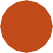 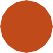 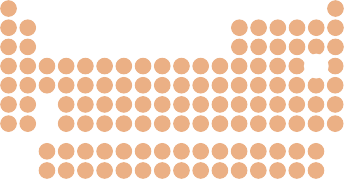 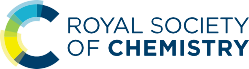 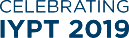 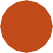 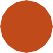 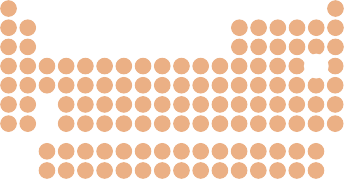 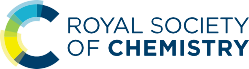 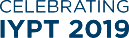 Ci	© 2019 Andy Brunning/Royal Society of Chemistry#IYPT2019